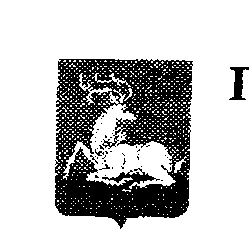 УПРАВЛЕНИЕ ОБРАЗОВАНИЯАдминистрации Одинцовского муниципального районаП Р И К А З 24. 09. 2015г. № 1747г. ОдинцовоО проведении семинара-тренингадля одаренных детей 9-11 классов по французскому языку	В целях  развития творческих способностей обучающихся, углубления знаний, подготовки к участию в муниципальном региональном этапах всероссийской олимпиады школьников по французскому языку ПРИКАЗЫВАЮ:1. Организовать и провести семинар-тренинг для одаренных детей 9 -11 классов по подготовке к муниципальному этапу всероссийской олимпиады школьников по французскому языку с 03 октября по 21 октября 2015 года  по плану-расписанию семинара-тренинга (Приложение №1) на базе Одинцовского лицея №2  (по согласованию с руководителем общеобразовательного учреждения).		2. Утвердить лектором на основании договора (Приложение №2) Кожемякину Надежду Александровну, учителя французского языка Одинцовского лицея №2  (по согласованию с руководителем общеобразовательного учреждения).3.Утвердить список обучающихся  – участников семинара-тренинга (Приложение №3).4.Утвердить смету расходов на проведение курсов (Приложение №4).5.Директору УМЦ «Развитие образования» (О.А.Артамонова) обеспечить финансирование расходов по выплате заработной платы лектора в соответствии со сметой расходов.6. Контроль за исполнением  приказа возложить на О.А.Артамонову, директора УМЦ «Развитие образования».Начальник Управления образования                  О.И. Ляпистова    Приложение №1к приказу Управления образованияот ____.09.2015 г.     №_____УтверждаюДиректор УМЦ «Развитие образования»О.А.Артамонова ___________________________2015 годаПрограмма семинара-тренингадля обучающихся 9-11классов по французскому языку2015-2016 учебный год  Приложение №3к приказу Управления образованияот ____.09.2015 г.     №_____СПИСОКобучающихся – участников семинара-тренинга по французскому языку.Директор УМЦ «Развитие образования»                                О.А.АртамоноваДата.СодержаниеПреподаватель.03.10.2015гСинонимы глаголов Тренинг: выполнение тестовых и практических заданийКожемякина Н.А.7.10.2015гУпотребление видовременных форм глаголов Тренинг: выполнение тестовых и практических заданийКожемякина Н.А.10.10.2015гРабота с текстами раздела «Чтение» Тренинг: выполнение тестовых и практических заданийКожемякина Н.А.14.10.2015гБеседа по разговорным темам с использованием аутентичного материала Тренинг: выполнение тестовых и практических заданийКожемякина Н.А.17.10.2015гЧислительные, пропорции, наречии и их место в предложении. Синонимы слов.Кожемякина Н.А.21.10.2015гИтоговое занятие. Тренинг: выполнение тестовых и практических заданий.Кожемякина Н.А.№ФИОМОУКласс ПримечаниеАлексеева Ольга АндреевнаМБОУ Одинцовский лицей № 211Призер олимпиады 2014г.Болотников Андрей СергеевичМБОУ Немчиновский лицей10Призер олимпиады 2013г.Горохова Лика ИвановнаМБОУ Одинцовская гимназия № 410 Победитель олимпиады 2014г.Коротцева Ксения СвятославовнаМБОУ Немчиновский лицей11Участник олимпиады 2013г.Косенко Вероника ТимуровнаМБОУ Немчиновский лицей10Призер олимпиады 2014г.Костикова Ангелина АлександровнаМБОУ Одинцовский лицей №29Победитель олимпиады 2014г.Куган Дарья Андреевна  МБОУ Одинцовский лицей №29Призер олимпиады 2014г.Куган Дарья АндреевнаМБОУ Немчиновский лицей11Призер олимпиады 2014г.Мхитарян Карина ГрантовнаМБОУ Немчиновский лицей11Призер олимпиады 2014г.Пономарёв Владимир АндреевичМБОУ Одинцовская сош №810Участник олимпиады 2014г.Филимонова АнастасияВикторовна МБОУ Одинцовский лицей №29Призер олимпиады 2014г.